DAFTAR PUSTAKASuhardi. (2016). STUDI KARAKTERISTIK MARSHALL PADA CAMPURAN ASPAL DENGAN PENAMBAHAN LIMBAH BOTOL PLASTIK . JRSDD, Vol. 4 No.2.arya, T. N. (2016). STUDI KARAKTERISTIK CAMPURAN ASPAL BETON LAPIS AUS (AC-WC) MENGGUNAKAN ASPAL PENETRASI 60/70 DENGAN PENAMBAHAN LATEKS. Jurnal Media Komunikasi Teknik SIpil, Vol. 22 No. 2. Sari Utama Dewi, R. P. (2017). PENGARUH TAMBAHAN LIMBAH PLASTIK HDPE (HIGH DENSITY POLYETHYLENE) TERHADAP KUAT TEKAN BETON PADA MUTU K.125. TAPAK, Vol. 6 No. 1.Rahmawati, A. (2017). Perbandingan Penggunaan Polyethylene dan High Density Polyethylene pada Campuran LASTATON WC. Media Teknik Sipil, Vol 15 No.1A, F. P., Yanti, O. D., Mahmuda, & Sumiati. (2018). Pengaruh Penggunaan Aspal Modifikasi Limbah Plastik HDPE Terhadap Perubahan Suhu Pada Laston AC-WC. PILAR JURNAL TEKNIK SIPIL, Vol 13 No.1.Eriyono, R. W., & Puspito, I. H. (2018). Pengaruh Penambahan Plastik High Density Polyethylene Pada Lapisan Perkerasan Aspal Beton AC-BC. Jurnal Infras.Sumiati, Mahmuda, & Syapawi, A. (2019). Perkerasan Aspal Beton (AC-BC) Limbah Plastik HDPE yang Tahan Terhadap Cuaca Ekstrem. Construction and Material Journal, Vol 1 No,1.Pandri, S. (2019). PENGGUNAAN PLASTIK LDPE SEBAGAI SUBSTITUSI ASPAL PADA CAMPURAN AC-WC. Jurnal SAPPM.M, W. D. (2019 ). PENGARUH BAHAN TAMBAH POLIMER HIGH DENSITY POLYETHYLENE (HDPE) TERHADAP KARAKTERISTIK MARSHALL PADA CAMPURAN ASPAL AC-WCRisman, I. (2019). KARAKTERISTIK BETON ASPAL LAPIS PENGIKAT YANG MENGGUNAKAN BAHAN PEGUJI ABU SEKAM PADI . Majalah Ilmiah Mekanika Teknik, Vol. 5 No.2.Suprayitno, Mudjarnako, S. W., Koespiadi, & Limantara, A. D. (2019). Studi Penggunaan Variasi Campuran Material Plastik Jenis HDPE Pada Campuran Beraspal untuk Lapis Aus AC-WC . PADURAKSA, Vol 8 No.2.Yuda, P. N. (2020). PENGARUH PENGGUNAAN SAMPAH BOTOL PLASTIK SEBAGAI BAHAN TAMBAH PADA CAMPURAN LAPIS ASPAL BETON . Jurnal UNTAN.Susilowat, A., Wiyono, E., & Pratikto. (2021). PEMANFAATAN LIMBAH PLASTIK SEBAGAI BAHAN TAMBAH PADA BETON ASPAL CAMPURAN PANAS . Bangun Rekaprima, Vol.07, No. 2.Weimintoro. (2021). PENGARUH LIMBAH SAMPAH TYPE HDPE (HIGH DENSITY POLYTHYLENE) PADA LAPISAN ASPAL AC-WC.AZMI, A. R. (2022). PENGARUH PENAMBAHAN LIMBAH KARET BAN SEBAGAI SUBTITUSI ASPAL TERHADAP STABILITAS PADA CAMPURAN ASPAL PANAS DENGAN METODE MARSALL TEST. TEGAL: UNIVERSITAS PANCASAKTI TEGAL.NURHIDYATULOH, M. (2022). PENGARUH HASIL TES MARSHALLPADA ASPAL DENGAN PENGGUNAAN PASIRPANTAI ALAM INDAH KOTA TEGAL SEBAGAI CAMPURAN AGREGAT HALUS PADA CAMPURAN AC-BC. TEGAL: UNIVERSITAS PANCASAKTI TEGAL.Poerwodihardjo, F., & Setiabudi, F. (2022). PERBANDINGAN PENGGUNAAN LIMBAH PLASTIK HDPE, LIMBAH PLASTIK PP DAN LATEKS TERHADAP ASPAL PENETRASI 60/70. TEODOLITA : Media Komunikasi Ilmiah Dibidang Teknik, Vol 23, No. 1LAMPIRAN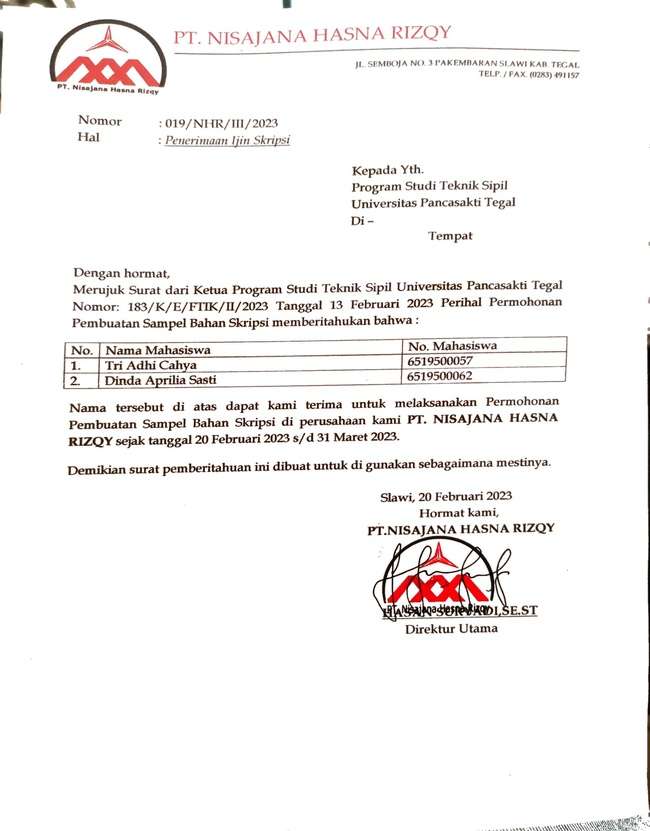 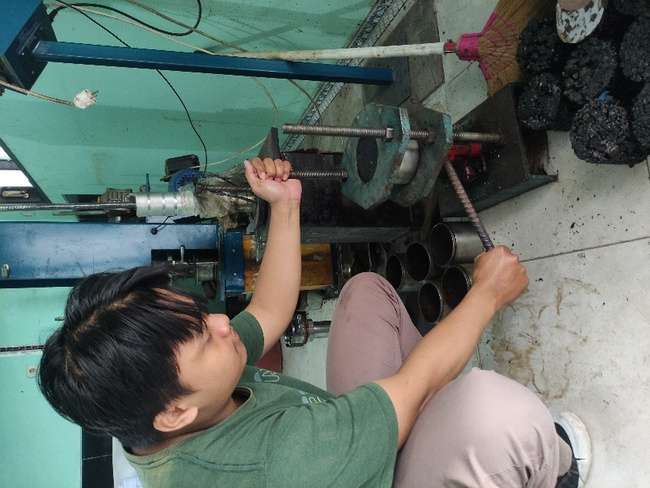 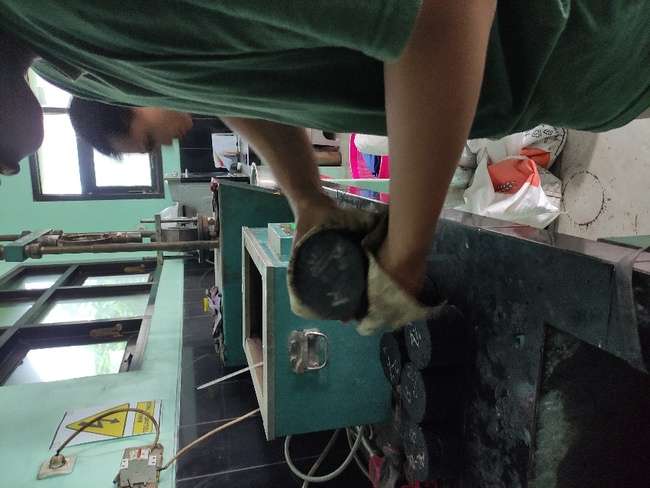 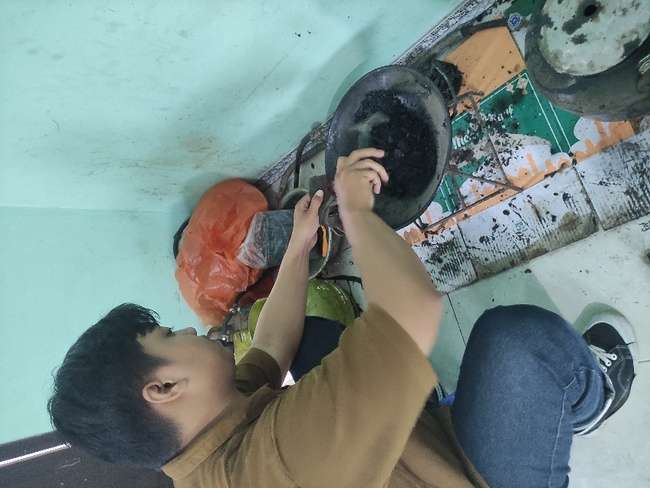 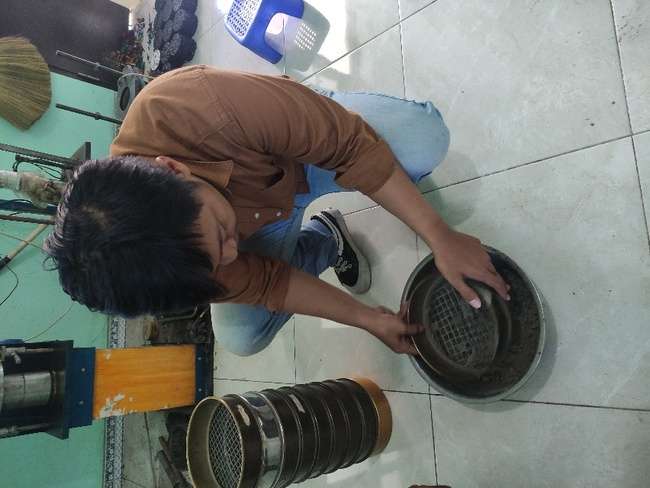 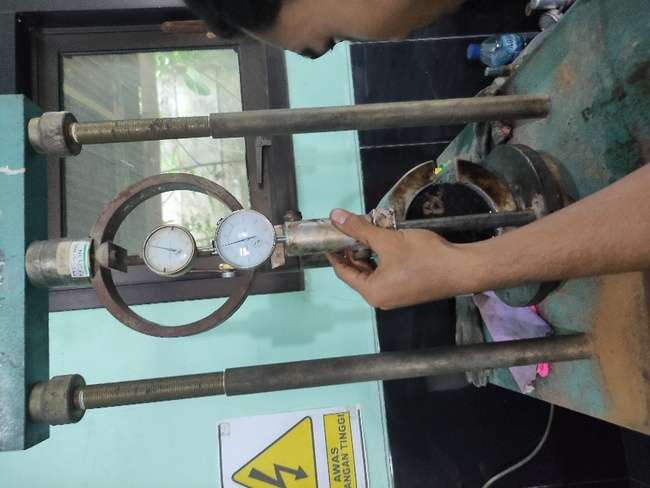 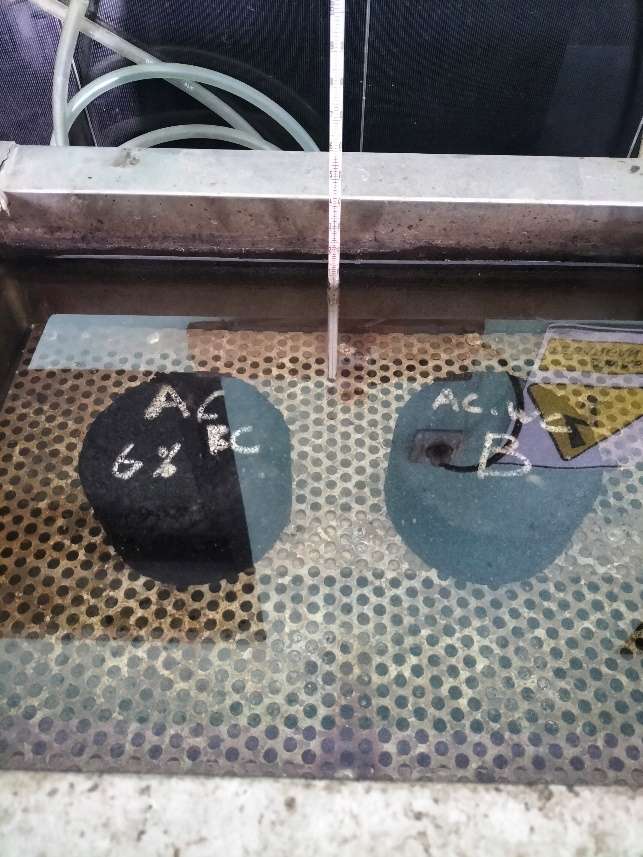 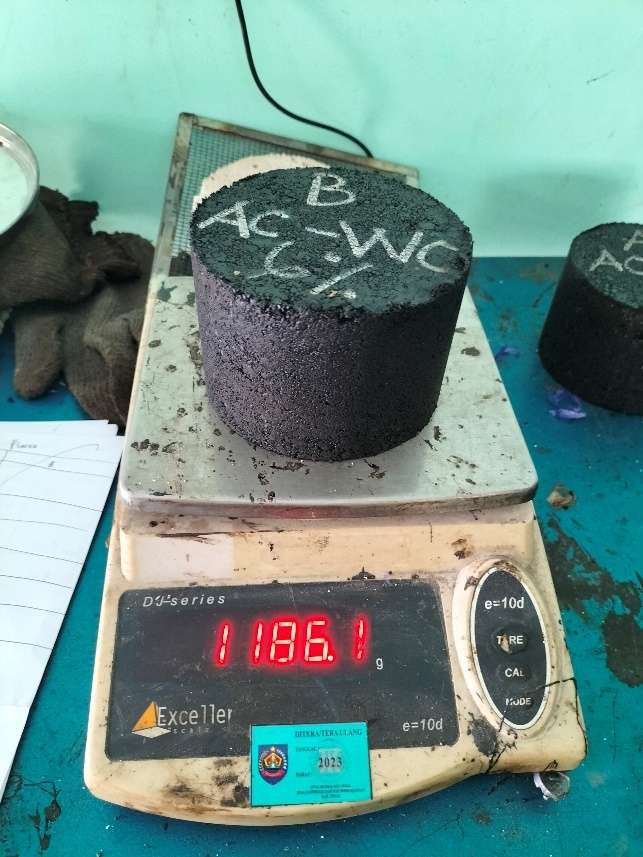 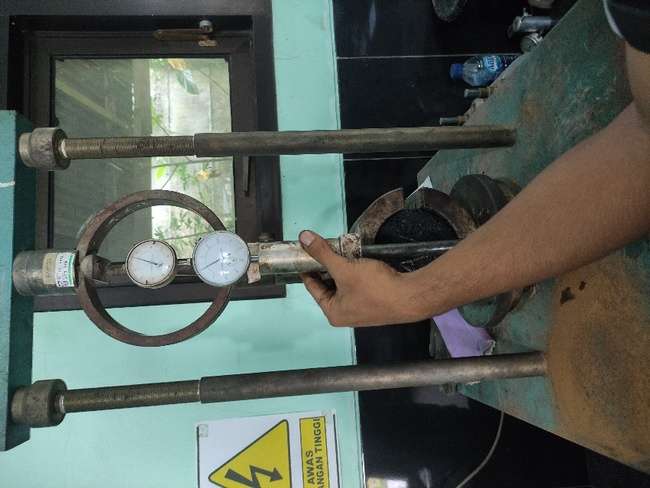 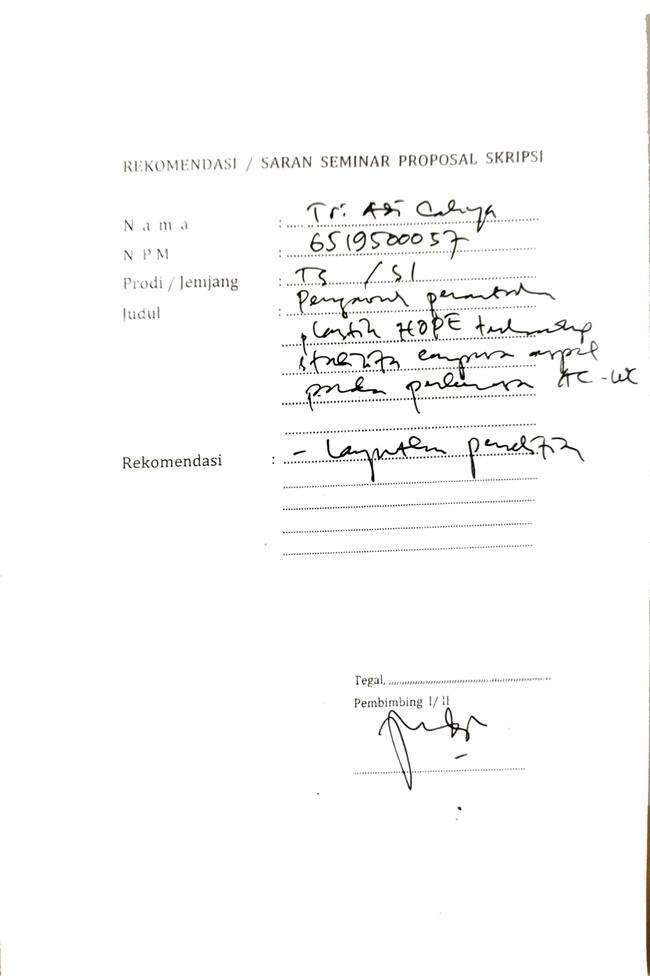 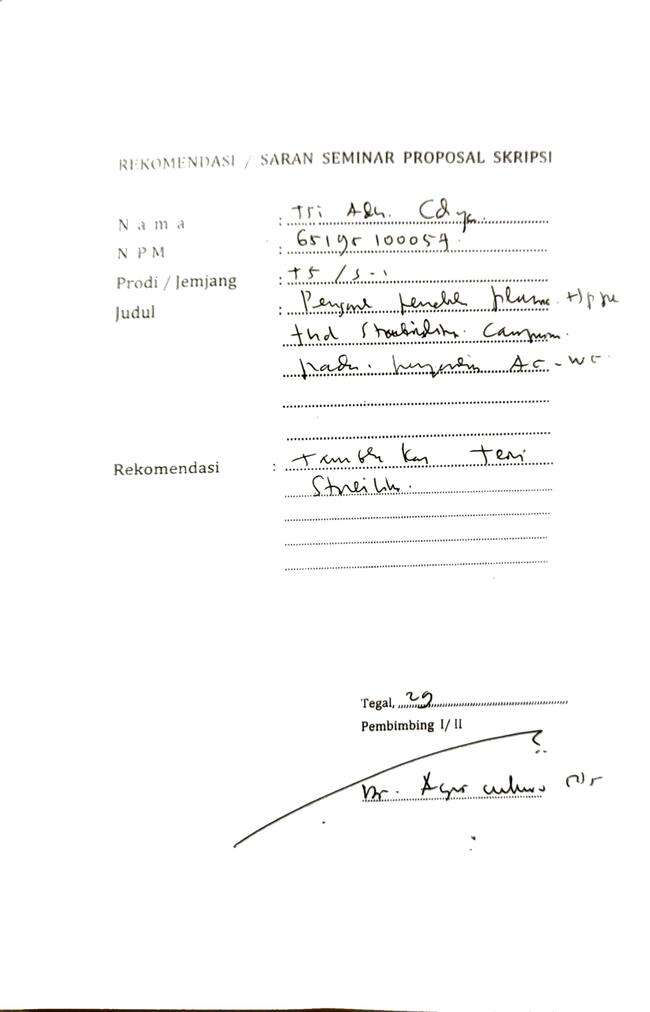 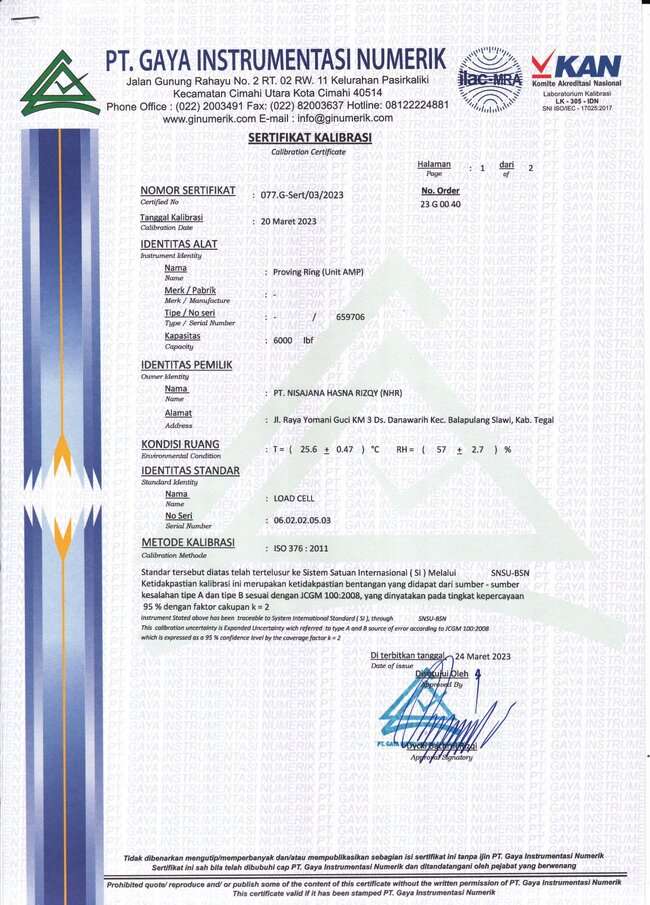 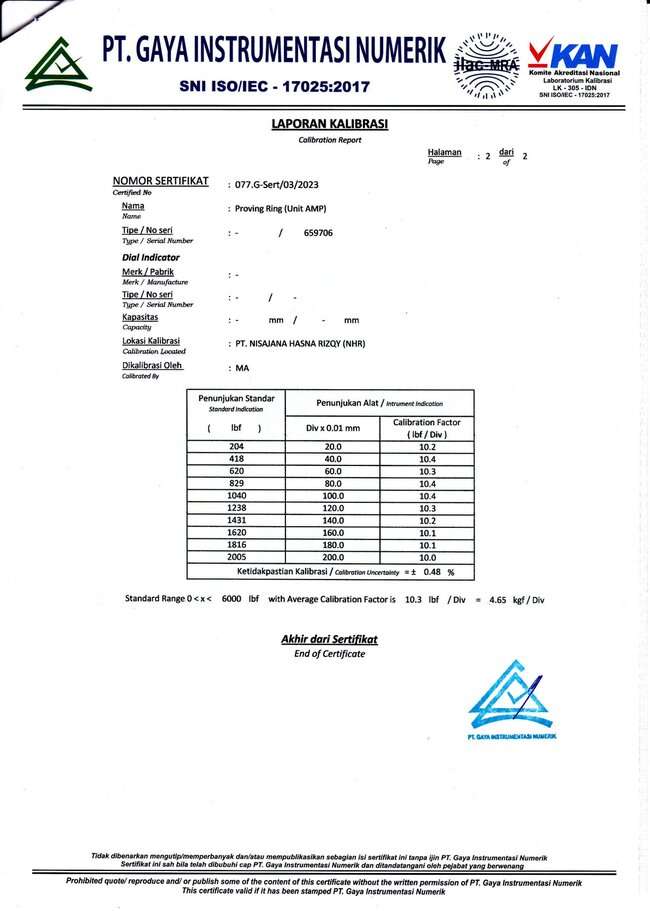 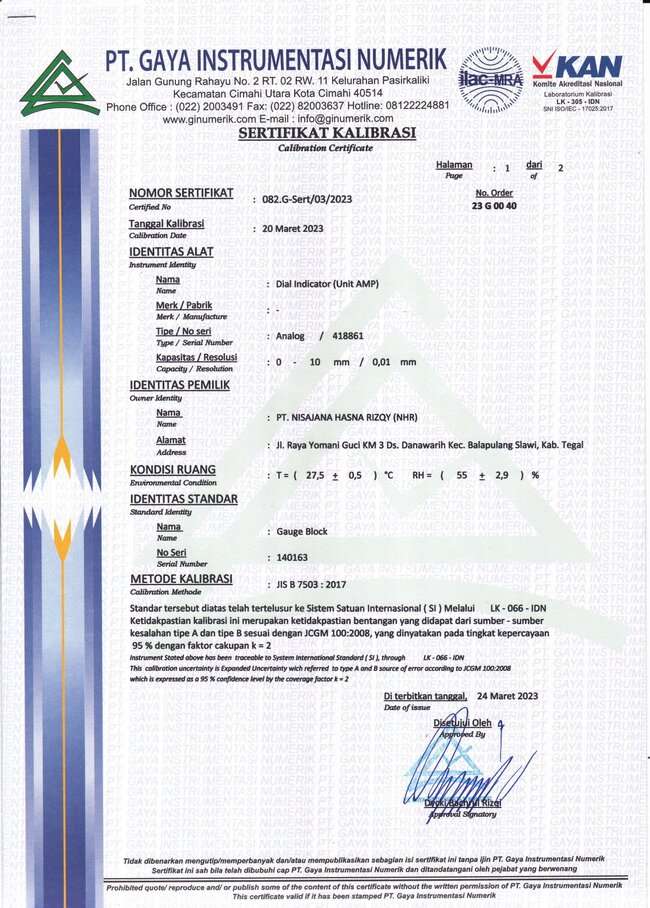 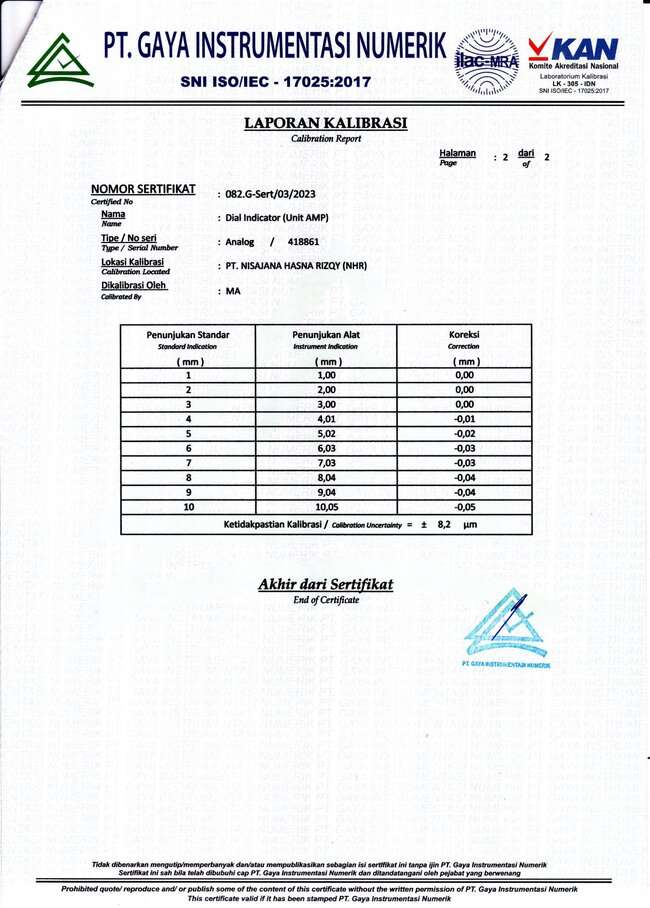 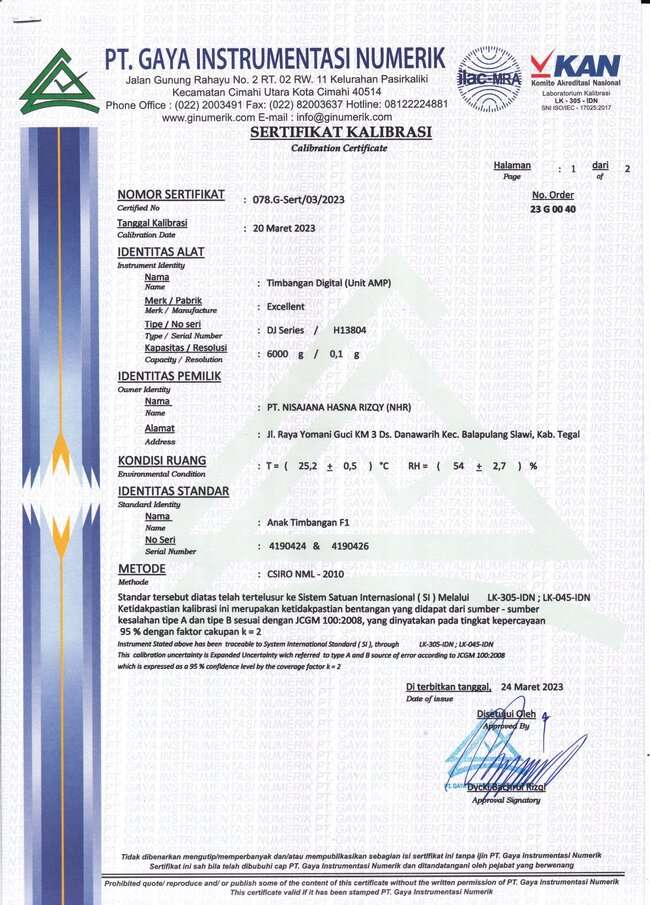 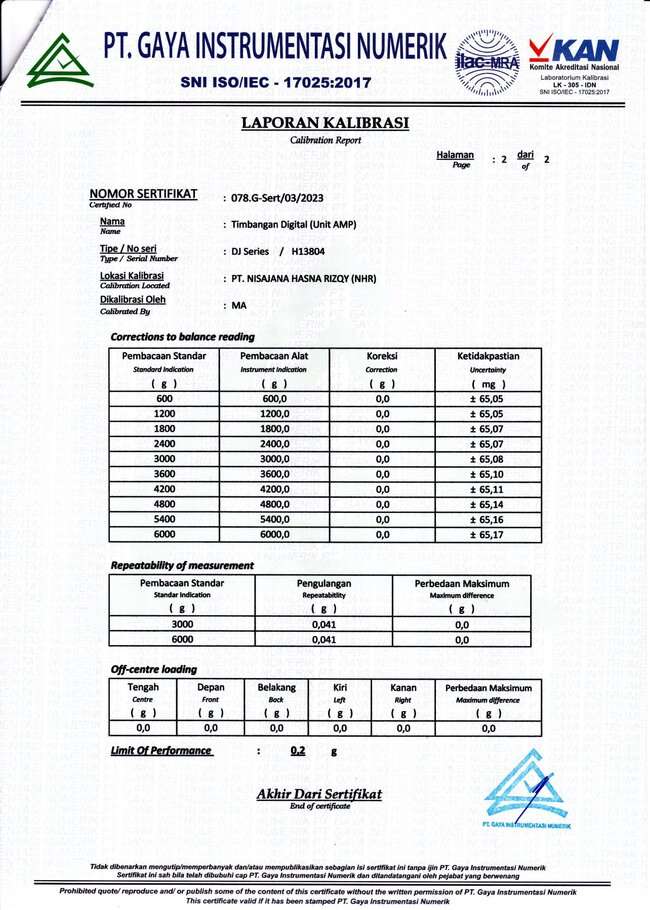 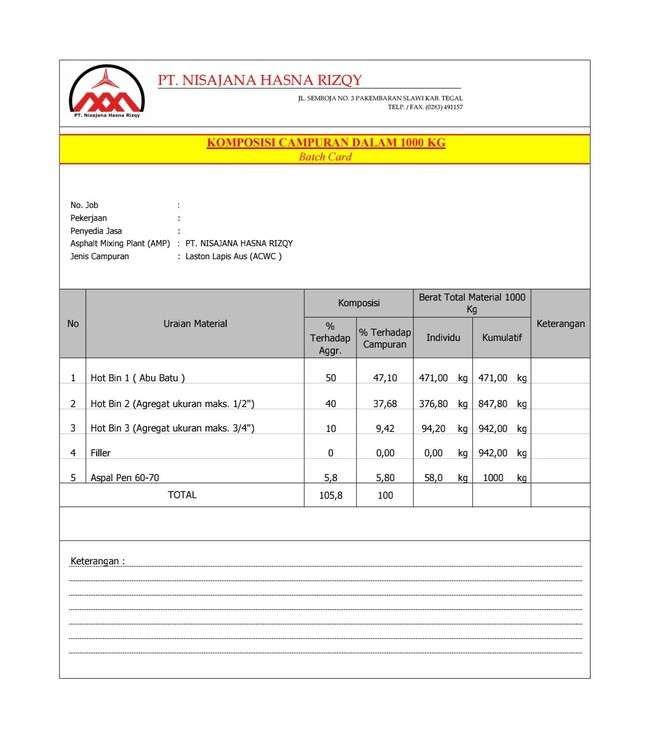 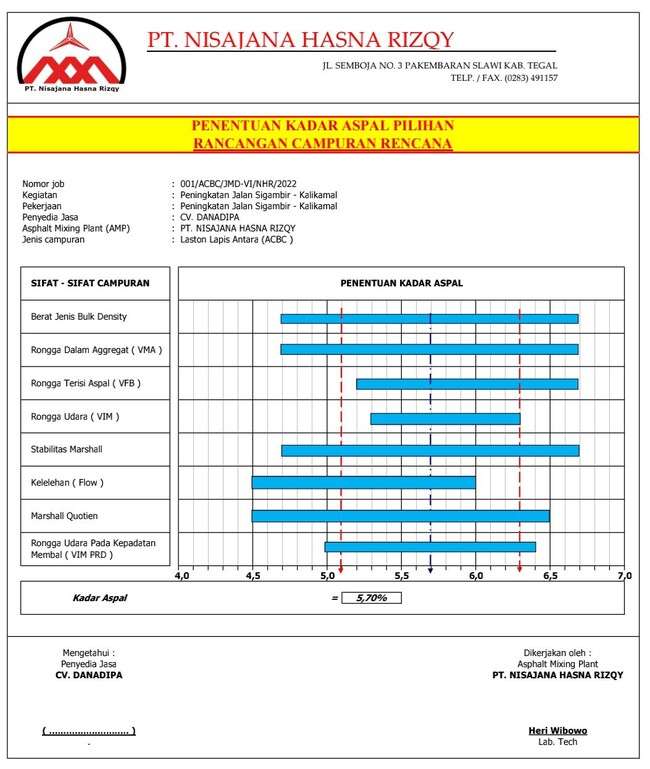 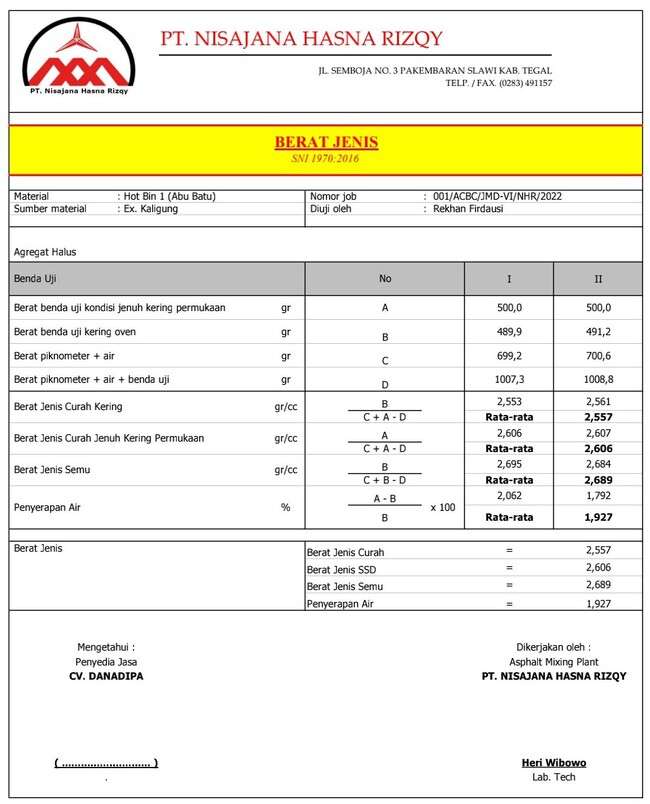 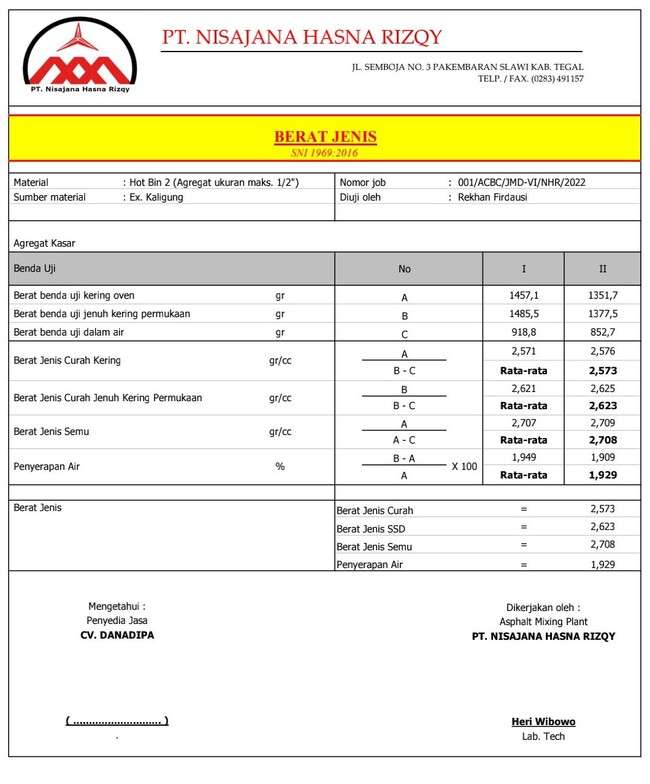 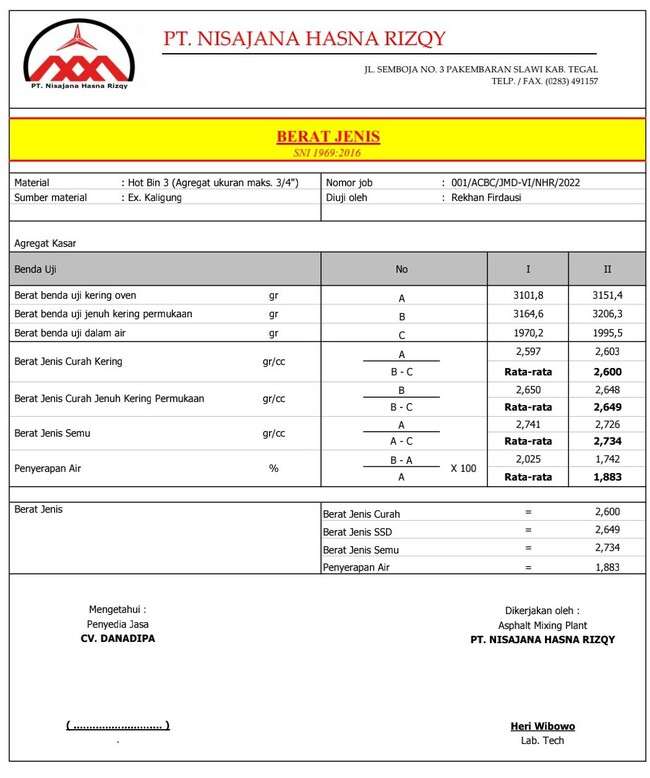 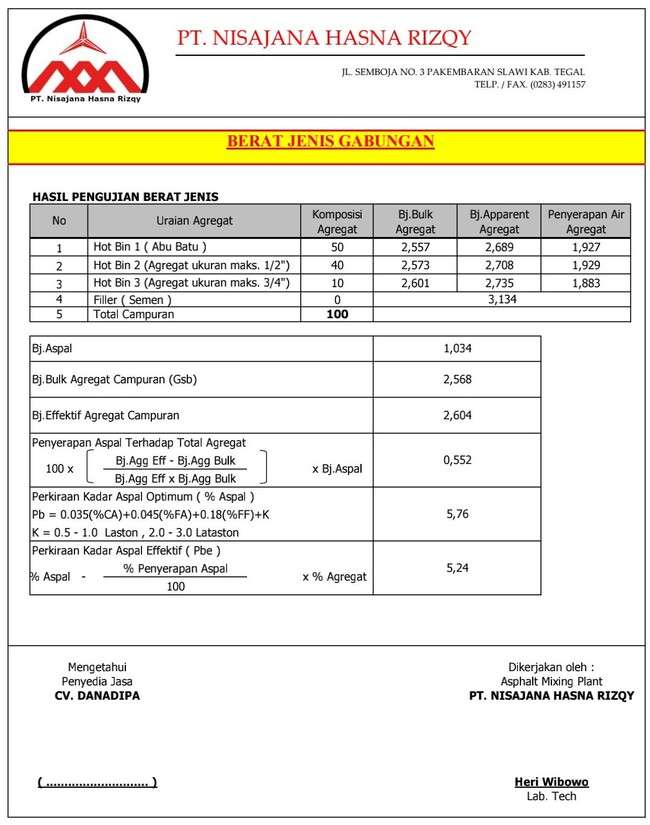 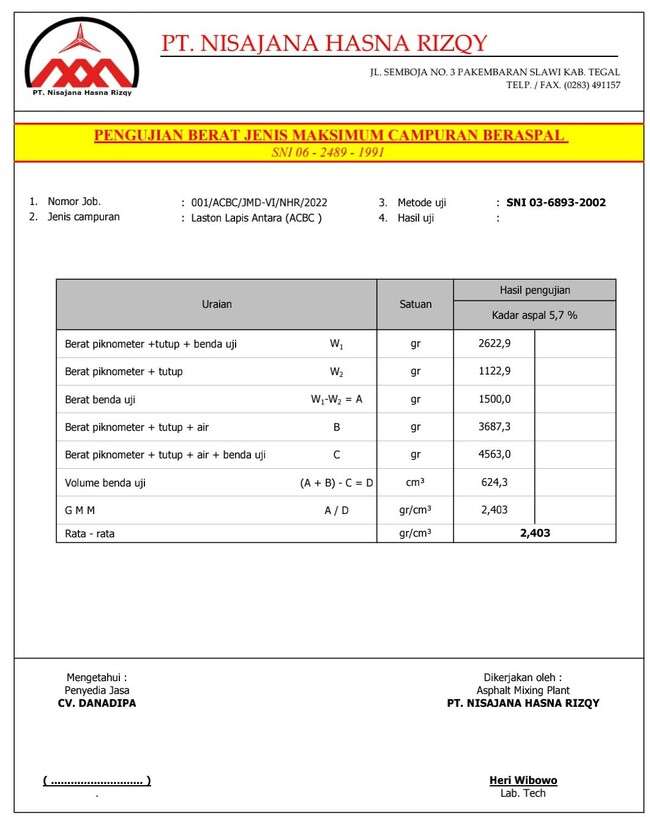 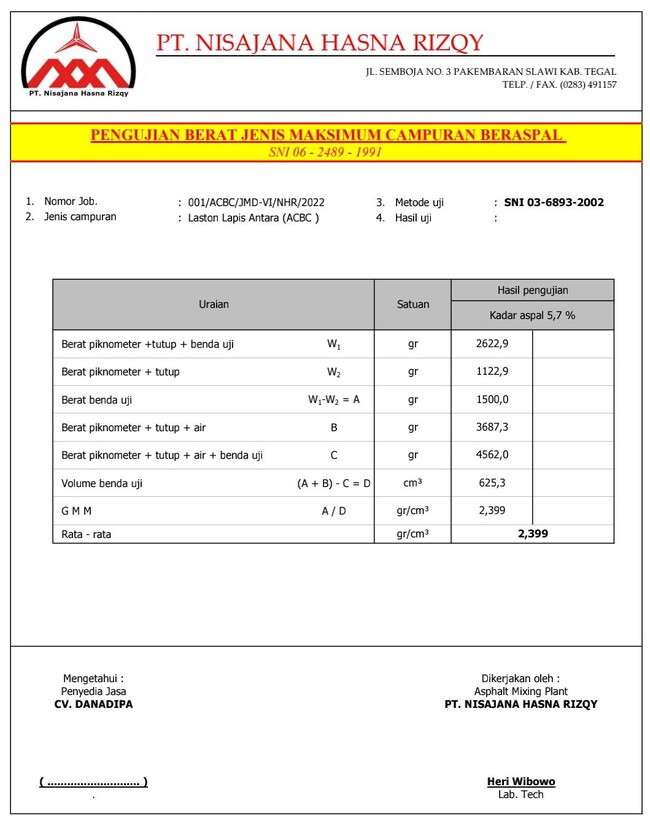 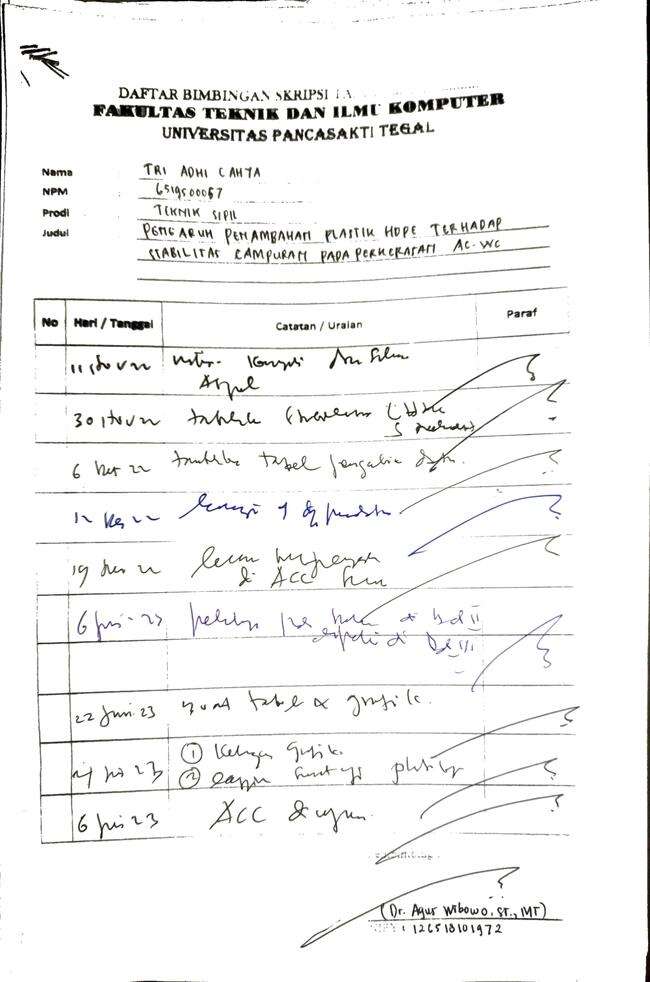 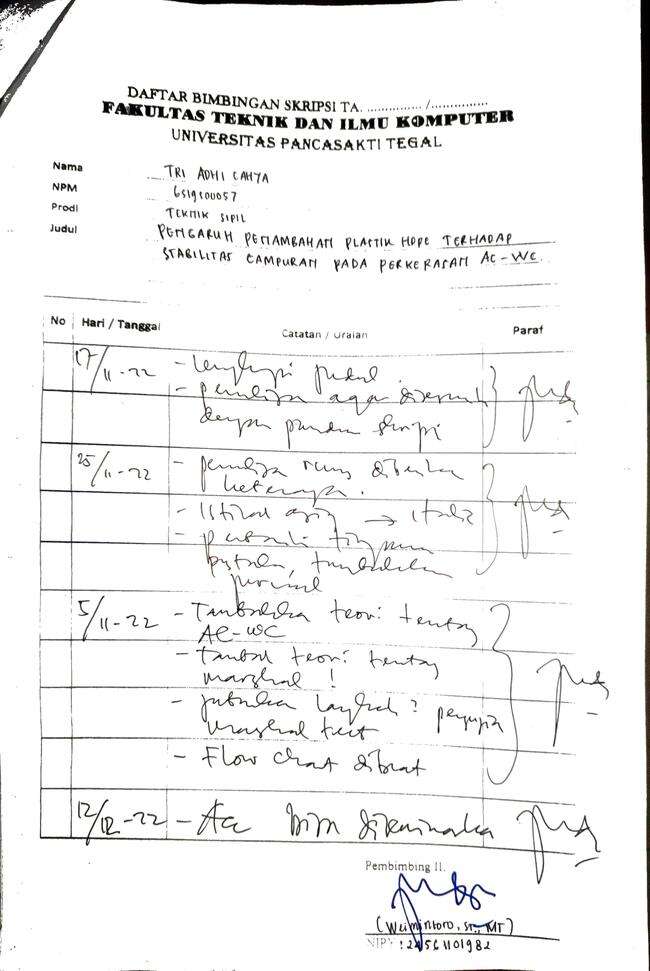 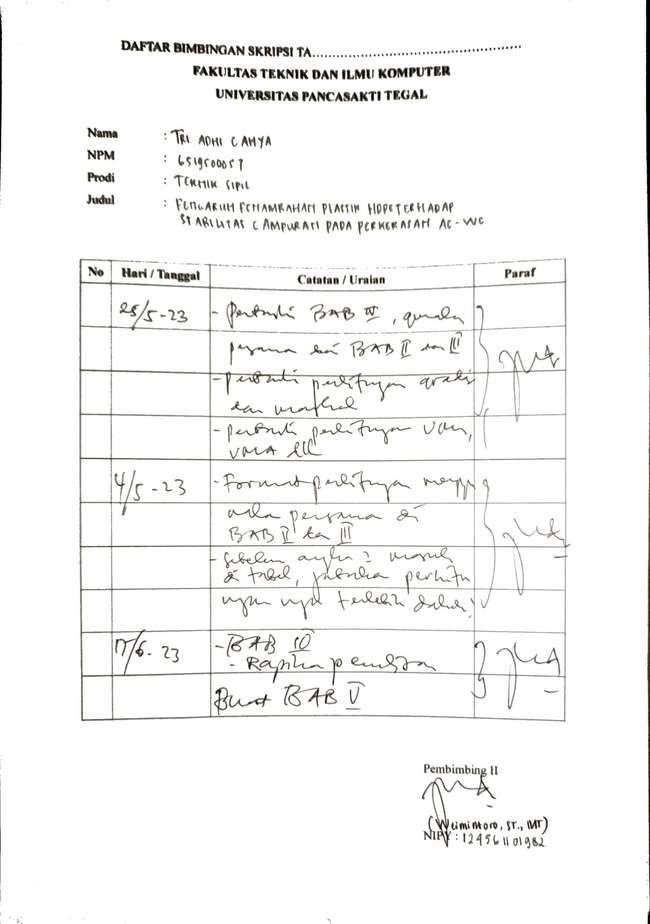 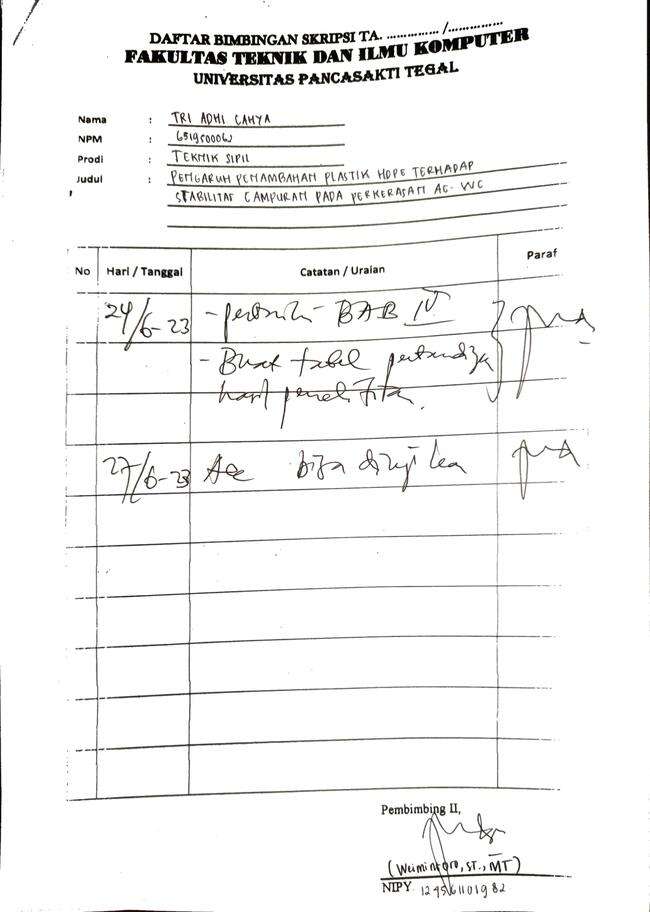 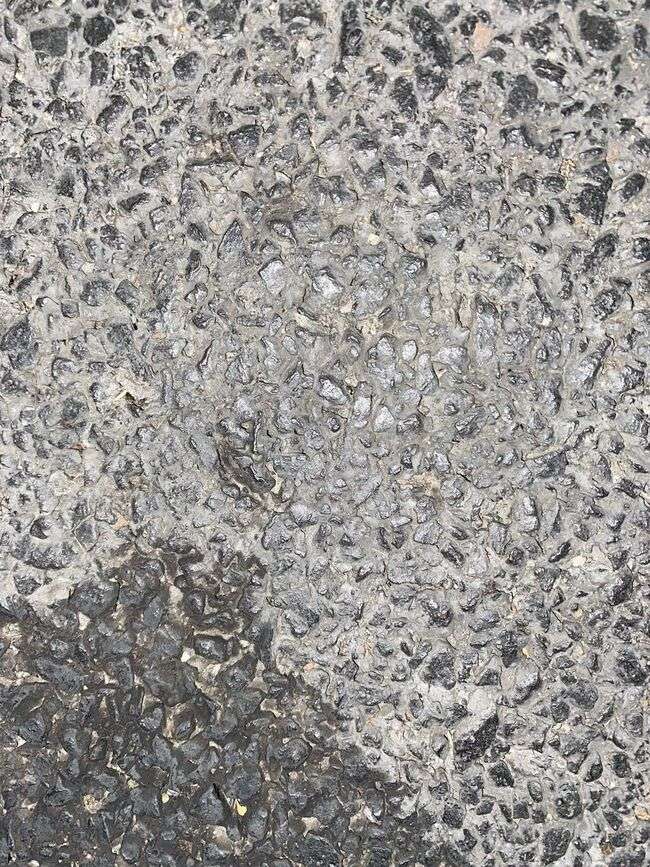 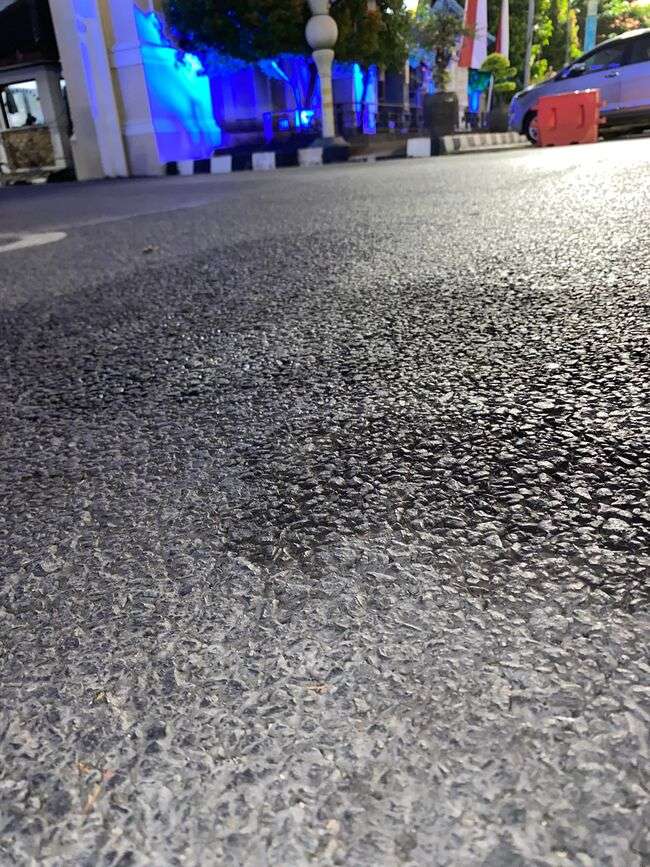 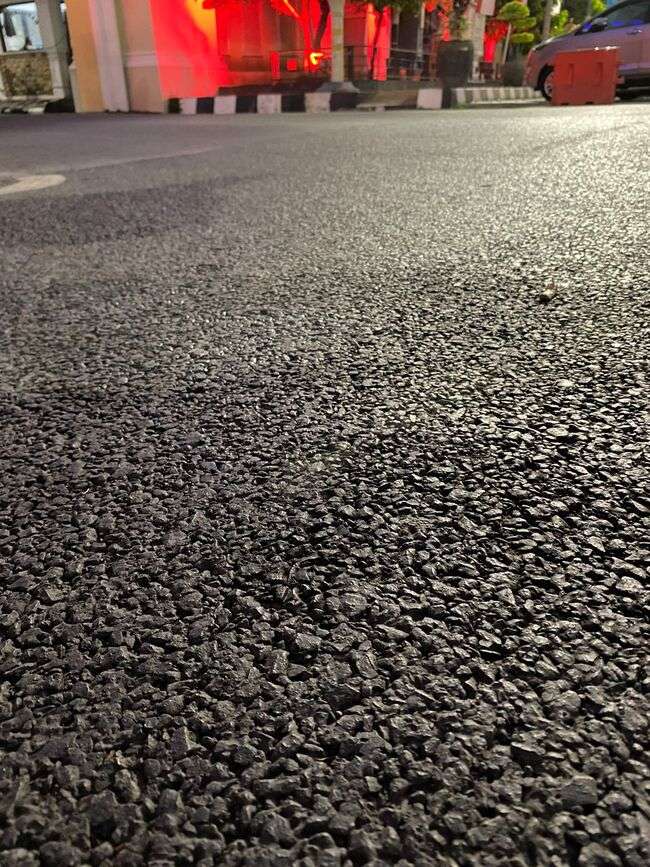 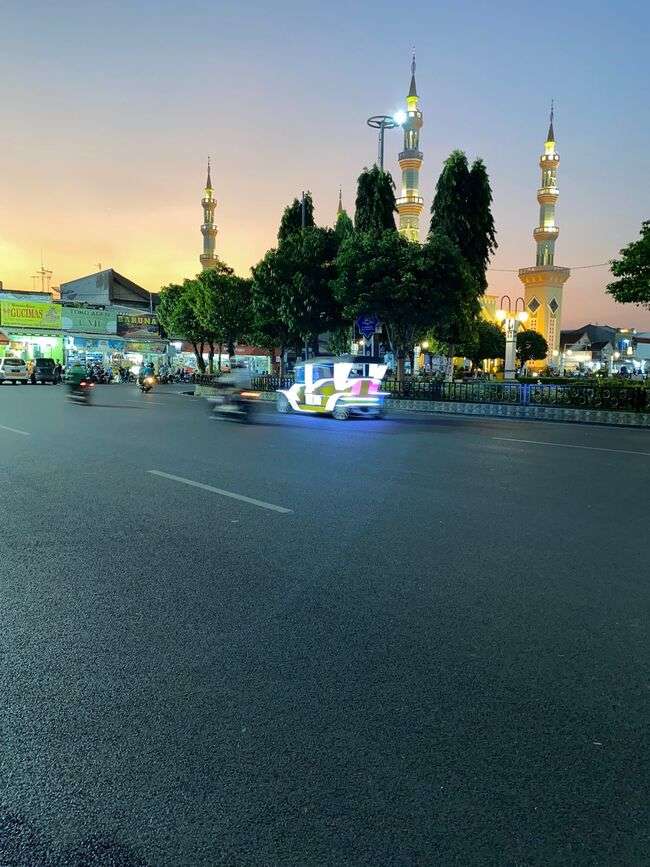 